ФЕДЕРАЛЬНОЕ ГОСУДАРСТВЕННОЕ БЮДЖЕТНОЕ ОБРАЗОВАТЕЛЬНОЕ УЧРЕЖДЕНИЕ ВЫСШЕГО ОБРАЗОВАНИЯ«ДАГЕСТАНСКИЙ ГОСУДАРСТВЕННЫЙ МЕДИЦИНСКИЙ УНИВЕРСИТЕТ» МИНИСТЕРСТВА ЗДРАВООХРАНЕНИЯ РОССИЙСКОЙ ФЕДЕРАЦИИ ИНСТИТУТ ДОПОЛНИТЕЛЬНОГО ПРОФЕССИОНАЛЬНОГО ОБРАЗОВАНИЯ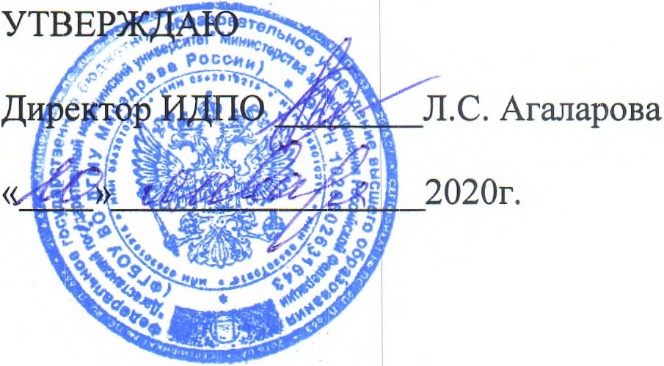 АННОТАЦИЯДОПОЛНИТЕЛЬНОЙ  ПРОФЕССИОНАЛЬНОЙ ПРОГРАММЫПОВЫШЕНИЯ КВАЛИФИКАЦИИ ВРАЧЕЙПО СПЕЦИАЛЬНОСТИ «ХИРУРГИЯ»Тема: «ХИРУРГИЯ»(СРОК ОСВОЕНИЯ 144  АКАДЕМИЧЕСКИХ ЧАСА)АННОТАЦИЯАктуальность программы обусловлена необходимостью постоянного совершенствования теоретических знаний и профессиональных практических навыков, в условиях развивающейся профессиональной среды. Целью Программы цикла повышения квалификации по хирургии является овладение теоретическими и практическими вопросами современной хирургии, приобретение практических навыков по диагностике и лечению, необходимых для работы врача – хирурга для оказания высококвалифицированной медицинской помощи в соответствии с занимаемой им должностью и профилем учреждения, в котором он работает. В результате освоения программы обучающиеся получают возможность изучения современных методов диагностики и лечения, в том числе эндохирургического, заболеваний хирургического профиля. Программа включает в себя следующие обучающие модули: основы социальной гигиены и организации хирургической помощи; клиническая, топографическая анатомия и оперативная хирургия; методы исследования в хирургии; анестезиология, реаниматология, интенсивная терапия и трансфузиология в хирургии; хирургия груди; хирургия органов брюшной полости; хирургия эндокринной системы; заболевания и повреждения сосудов; неотложная помощь в урологии и гинекологии; детская хирургия; основы онкологии; основы травматологии, ортопедии и артрологии; ожоги; отморожения; хирургическая инфекция; колопроктология.  Цель:  актуализация и освоение теоретических разделов хирургии, приобретение ключевых компетенций по диагностике, лечению, профилактике хирургических заболеваний и реабилитации больных, необходимых для ведения профессиональной деятельности в должности врачахирурга; подготовка высококвалифицированного врача специалиста хирурга, владеющего обширным объемом теоретических знаний; способного успешно решать профессиональные задачи; умеющего провести дифференциальнодиагностический поиск; оказать в полном объеме медицинскую помощь; провести все необходимые профилактические и реабилитационные мероприятия по сохранению жизни и здоровья больного. Задачи: - совершенствование профессиональной подготовки специалиста; - повышение профессионального уровня и степени готовности врача к самостоятельной врачебной деятельности в хирургических кабинетах и отделениях поликлиник, хирургических отделениях больниц и клиник; - формирование клинического мышления квалифицированного врача, ориентированного в различных разделах хирургической патологии и в смежных специальностях.Вид программы – практикоориентированная.Категория обучающихся: по основной специальности- врач- хирург.       Трудоемкость освоения программы 144 академических часа Форма обучения, режим и продолжительность занятий В программе предусмотрены следующие учебные модули: ТРЕБОВАНИЯ К ИТОГОВОЙ АТТЕСТАЦИИ        Итоговая аттестация по дополнительной профессиональной программе повышения квалификации врачей по специальности «Хирургия» проводится в форме экзамена и должна выявлять теоретическую и практическую подготовку врача хирурга в соответствии с квалификационными требованиями, профессиональными стандартами и требованиями соответствующих федеральных государственных образовательных стандартов высшего образования к результатам освоения образовательной программы.        Обучающийся допускается к итоговой аттестации после изучения дисциплин в объеме, предусмотренном учебным планом дополнительной профессиональной программы повышения квалификации врачей по специальности «Хирургия».          Лица, освоившие дополнительную профессиональную программу повышения квалификации врачей по специальности «Хирургия» и успешно прошедшие итоговую аттестацию, получают документ установленного образца о дополнительном профессиональном образовании - удостоверение о повышении квалификации.График обученияФорма обученияАуд. часов в деньДней в неделюОбщая продолжительность программы, месяцев (час)Очная, с  отрывом от работы636144Модуль 1.  «Фундаментальные дисциплины» Топографическая анатомия и оперативная хирургия органов брюшной полости Модуль 2. "Специальные дисциплины"Неотложная хирургияхирургические заболевания желудкахирургические заболевания я кишечника и брыжейкихирургические заболевания печени и желчн. путейхирургические заболевания поджелуд. железызаболевания  и повреждения сосудовзаболевания органов грудной клеткитравмы животатравмы грудной клеткиПлановая хирургияХирургия печени и желчевыводящих путейХирургия желудка и 12-перстной кишкиХирургия грыжХирургия легких и плеврыГнойная хирургияхирургическая инфекцияхирургический сепсиспринципы лечения гн. рангнойные послеоперацион-ные осложненияМодуль 3  "Смежные дисциплины"Основы онкологии  Хирургия органов эндокринной системыКлиническая трансфузиологияМодуль 4. « Обучающий симуляционный курс»Общая техника хирургических эндоскопических процедурЛапароскопическая холецистэктомияОстрый аппендицитПрободная язва желудка и двенадцатиперстной кишки.